											SEB 25.11.20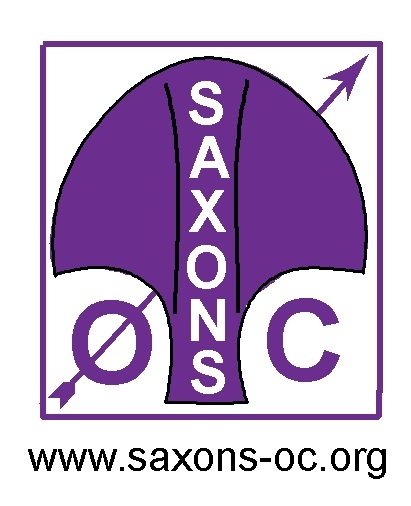 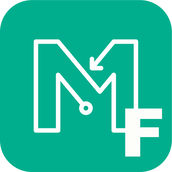 Kingsdown MapRunMapRun pathnameMaprun...UK/Kent/Canterbury/Kingsdown PXAS ScoreV60DescriptionRoads, paths and bridleways around KingsdownLocation and suggested parkingNear the east end of Upper Street, Kingsdown at  junction of Undercliff Road and South Road, near Deal CT14 8AH . Best parking is on Undercliff Road.w3w: growth.amber.luggageStart/finish locationSeaward side of grass triangle.Rules20 control, 60 min score event.i.e. visit as many of the 20 control points as you can, in any order, and be back to register the finish within 60 mins.Scoring: 20 points per control, 10 points deducted per minute, or part minute, after 60 min limit.MapScale 1:10,00Contours: 10mNo control descriptions (should be obvious)Produced with Open Orienteering Map. FacilitiesPublic toilets 50m south of start (summer only)NotesTake care crossing the road and watch out for traffic.Watch out for pedestrians, dogs, bicycles.Take extra care on the route between points 2 and 20 as it goes steeply up the cliff path with drop to one side.Trip hazard on many paths, take care.Covid-19: Follow current travel and social distancing guidelines. Be considerate when approaching or passing people, especially in narrow alleyways.The map is produced from open source data so may contain errors or omissions. If a route appears to be private go another way.It is your responsibility to keep safe, avoid traffic and maintain social distancing. This is just for fun – do not take risks.This Challenge is not an organised event or activity. You do the Challenge as an individual for personal training and you are responsible for both your own safety and the safety of others around you. ContactAny problems with the course please contact mapping@saxons-oc.org